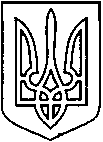 УКРАЇНАВІЙСЬКОВО-ЦИВІЛЬНА АДМІНІСТРАЦІЯМІСТА СЄВЄРОДОНЕЦЬК ЛУГАНСЬКОЇ ОБЛАСТІРОЗПОРЯДЖЕННЯКЕРІВНИКА ВІЙСЬКОВО-ЦИВІЛЬНОЇ  АДМІНІСТРАЦІЇЛуганська обл., м. Сєвєродонецьк,бульвар Дружби Народів, 32« 01» лютого 2021року                                                                 № 196Про проведення  міських заходів,присвячених Дню національної культури та Дню народження Т.Г. ШевченкаКеруючись п.п. 8 п. 3 ст.6 Закону України «Про військово-цивільні адміністрації», Закону «Про місцеве самоврядування в Україні», п.133.4 ст.133 Податкового кодексу України, розпорядженням керівника військово-цивільної адміністрації міста Сєвєродонецьк від 02.12.2020 року № 1123 «Про затвердження календарного плану міських заходів щодо святкування урочистих дат, державних і традиційних народних свят та вшанування пам’ятних дат у   2021 році», постановою Кабінету Міністрів України від 11 березня 2020 року  № 211 “Про запобігання поширенню на території України гострої респіраторної хвороби COVID-19, спричиненої коронавірусом SARS-CoV-2” зі змінами, Постановою Кабінету Міністрів від 09 грудня 2020 № 1236 та з метою гідного відзначення Дня національної культури та Дня народження Т.Г. Шевченка, ЗОБОВ’ЯЗУЮ:Затвердити план проведення міських заходів присвячених Дню національної культури та Дню народження Т.Г. Шевченка (Додаток 1).Затвердити кошторис витрат відділу культури щодо проведення міських заходів,  проведення міських заходів, присвячених Дню національної культури та Дню народження Т.Г. Шевченка (Додаток 2).Фінансовому управлінню (М. Багрінцевій) профінансувати витрати на проведення  міських заходів, присвячених Дню національної культури та Дню народження Т.Г. Шевченка.Дане розпорядження підлягає оприлюдненню.Контроль за виконанням даного розпорядження покласти на заступника керівника військово-цивільної адміністрації міста Сєвєродонецьк Луганської області Ірину СТЕПАНЕНКО.    Керівник військово-цивільної адміністрації                                   Олександр СТРЮК        Додаток 1                                                                     до  розпорядження керівника ВЦА                                                                     міста Сєвєродонецьк Луганської обл.                                                                     від « 01» лютого 2021 року  № 196ПЛАНміських заходів, присвячених Дню національної культури та Дню народження Т.Г. ШевченкаЗаступник керівника військово-цивільної адміністрації                                 Ірина СТЕПАНЕНКО          Додаток 2                                                                     до  розпорядження керівника ВЦА                                                                     міста Сєвєродонецьк Луганської обл.                                                                     від « 01» лютого 2021 року  № 196КОШТОРИС витрат відділу культури щодо проведення міських заходів, присвячених Дню національної культури та Дню народження Т.Г. ШевченкаЗаступник керівника військово-цивільної адміністрації                                 Ірина СТЕПАНЕНКО№ЗаходиСтрок і місце проведенняВідповідальні1.Провести засідання оргкомітетудо 03.03.2021Степаненко І. Грачова Т.В.Анцупова Г.2.Провести впорядкування території біля пам’ятника Т.Г. Шевченку , а також вулицю Шевченкадо 09.03.2021Ковалевський А.3.Організувати нагородження учасників, лауреатів та дипломантів міських літературних конкурсів, присвячених Т.Г. Шевченкодо 09.03.2021Степаненко І. Грачова Т.Волченко Л.Анцупова Г.Костиря А.4.Придбати грамоти, подяки і подарунки для організації нагородження учасників, лауреатів та дипломантів міських літературних конкурсів, присвячених Т.Г .Шевченко до 09.03.2021Грачова Т. Ульянова С.Костиря А.5.Провести урочисте покладання квітів до пам’ятника Т.Г. Шевченку керівництвом міста та учнівською молоддю09.03.2021Степаненко І. Грачова Т.Волченко Л.Анцупова Г.6.Придбати квіткову продукцію для організації покладання квітів до пам’ятника Т.Г.Шевченку до 09.03.2021Грачова Т. Ульянова С.7.Провести в Сєвєродонецькому міському Центрі дитячої та юнацької творчості міський творчий конкурс «Поетична нива» імені Т.Г.Шевченкадо 09.03.2021Волченко Л.Костиря А.8.Провести святкові заходи у міських бібліотеках, присвячені  Дню національної культури та Дню народження Т.Г.Шевченка (Літературні вікторини, виставки, презентації, Шевченківські читання  та ін. згідно планів роботи)лютий-березень2021 рокуГрачова Т.Чуйкова Н.Руднєва Н.Ковальова І.9.Провести тематичні бесіди,  круглі столи, класні години і конференції у  загальноосвітніх навчальних закладах міста, присвячені Дню національної культури та Дню дня народження Т.Г. Шевченка (згідно планів роботи)лютий - березень 2021 рокуВолченко Л.10.Забезпечити транспорт для організації та проведення урочистих заходівдо 10.03.2021Грачова Т. Ульянова С.11.Надіслати листи та телефонограми до:- ГУНП, УПП, ДПП- Лисичанської комунальної лікувально-профілактичної установи «СШМД»- міського управління ГУ ДСНС України у Луганській областідо 09.03.2021Анцупова Г.12.Забезпечити громадський порядок під час проведення заходів09.03.2021Левченко В.Свєтов Е.13.Організувати і підготувати висвітлення   заходів, присвячених Дню національної культури та Дню народження Т.Г.Шевченкапротягом лютий-березень2021Анцупова Г1Оплата за придбання квіткової продукції3 000 грн.  2Оплата за придбання грамот, подяк і подарунків                                                      2 500 грн.3Оплата транспортних послуг   1 000 грн. ВСЬОГО:                                                                          ВСЬОГО:                                                                          6 500 грн.  